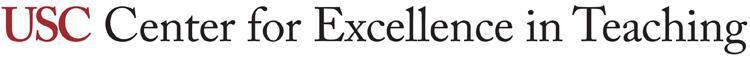 Observation guide for the active-learning classroomWHAT IS THIS RESOURCE?Questions for faculty observing a peer’s class to evaluate the active learning taking place in an onground or synchronous online class. Active learning are activities in which students practice course concepts during class.HOW DO I USE IT?Use these questions as a guide to observe active learning taking place in the class. For assistance, please contact CET.Activity design Are the instructions and goals of the activity clear? Does the task relate to the course learning objectives and topic at hand (or session goals)?Did the instructor model the task and/or provide an example?Do the students have everything they need to complete the task (content knowledge as well as any materials)?Does the task occur after no more than 15-20 minutes of traditional lecture time?Is there a clear deliverable (e.g., completed worksheet) that students are expected to produce?Is the deliverable collected?Activity implementation Is the activity clearly related to a course or session learning goal? Are students told or asked how the activity relates to course learning objectives or session goals?Does the instructor circulate, monitoring how students are completing the task, helping with content and concepts as needed but not spending too much time with one student or a small number of groups while neglecting the others? Are students being monitored for levels of engagement, group interaction/dynamics, and progress towards a solution, with interventions for evident problems? Are there checkpoints and time management at appropriate intervals (5-10 minutes), where the instructor breaks in and makes sure everyone in class has reached a specific point? Activity conclusionIs there an appropriate summary or debrief, which highlights the important ideas and solutions to the task and connects them back to the course learning objectives or session goals? Does the instructor encourage questions during wrap up and allow time for students to formulate questions? Is there a connection of the finished task to next steps or further applications?Adapted from C. Wieman, Observation Guide for Active Learning Classroom, June 2016